Marshland Primary Academy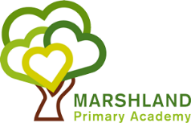 Remote and LearningWC 08.02.21Marshland Primary AcademyRemote and LearningWC 08.02.21Marshland Primary AcademyRemote and LearningWC 08.02.21Foundation 2 – Mrs Adamson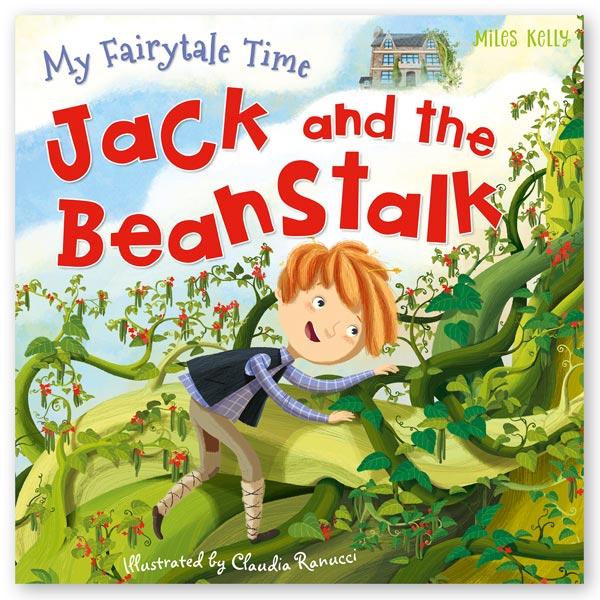 This sheet contains all the links your child will need to access remote learning during their time away from school. Each week your child will receive a combination of:Live Learning – provided through Zoom by Mrs Adamson, children will receive direct teaching. Mrs Adamson will teach the new learning during this session.Remote learning – The children will use a weekly resource pack with an adult to help embed their learning and practice their skills.Don’t forget to upload pictures of your children’s work to their tapestry account. If you have not received your link, make sure we have the right email address for you.This sheet contains all the links your child will need to access remote learning during their time away from school. Each week your child will receive a combination of:Live Learning – provided through Zoom by Mrs Adamson, children will receive direct teaching. Mrs Adamson will teach the new learning during this session.Remote learning – The children will use a weekly resource pack with an adult to help embed their learning and practice their skills.Don’t forget to upload pictures of your children’s work to their tapestry account. If you have not received your link, make sure we have the right email address for you.This sheet contains all the links your child will need to access remote learning during their time away from school. Each week your child will receive a combination of:Live Learning – provided through Zoom by Mrs Adamson, children will receive direct teaching. Mrs Adamson will teach the new learning during this session.Remote learning – The children will use a weekly resource pack with an adult to help embed their learning and practice their skills.Don’t forget to upload pictures of your children’s work to their tapestry account. If you have not received your link, make sure we have the right email address for you.Foundation 2 – Mrs Adamson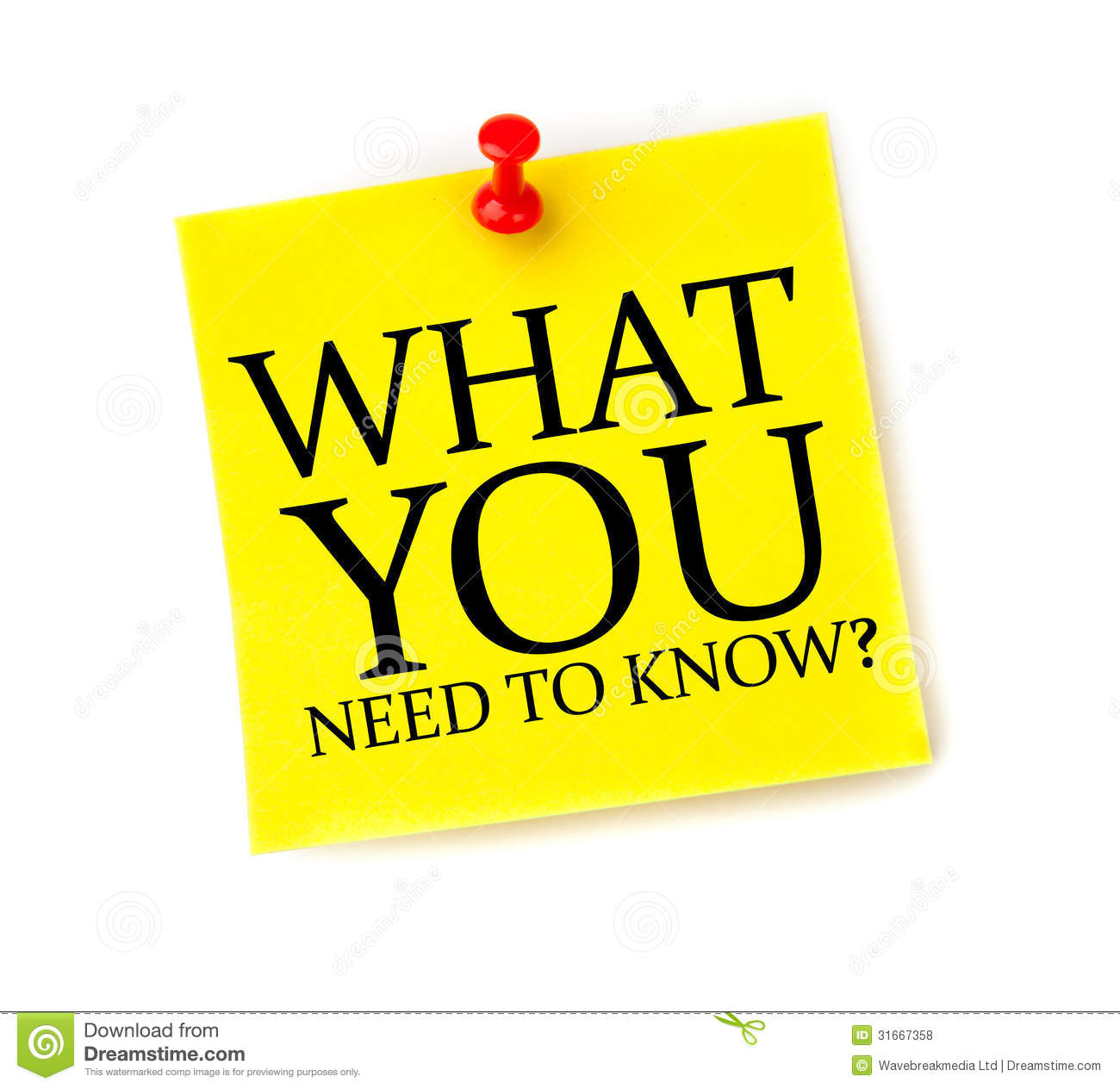 For support you can:1. Ask the teacher at the end of a Zoom live learning session2. Email ML-admin@vennacademy.org If you are struggling to get connected or have lost your passwords, we can help! Email ML-admin@vennacademy.orgFoundation 2 – Mrs AdamsonLearningPhonics / Literacy9.10am Zoom CallMaths11.00am Zoom CallFoundation Subjects1.20pm Zoom callMonday25.01.21Live Learning - Zoom MeetingLearning Target: listen to a story.Introduce the story ‘Jack and the Beanstalk’. Look at the front cover. What do you think the story is about? Who are the characters? Read the story.Phonics: Mrs Adamson will recap and revisit all the sounds taught so far in school. Introduce the new sound ‘ure’.Join Zoom Meetinghttps://zoom.us/j/92044789323?pwd=R3N2K3M2UmhRQXZBaGFzVkxXdys4Zz09Meeting ID: 920 4478 9323Passcode: C2sCPdLive Learning – Zoom MeetingLearning Target: to explore sharing objects into two equal groupsSharing groups of objects into two equal groups. What does equal mean? How do we know they are equal? How can we check?Maths MeetingJoin Zoom Meetinghttps://zoom.us/j/94565414481?pwd=aUYzaVUxekJSTWxvWHhLWm9iNlZsQT09Meeting ID: 945 6541 4481Passcode: xsfA5qLive Learning – Zoom MeetingCircle TimeStory TimeJoin Zoom Meetinghttps://zoom.us/j/98961657810?pwd=YWEzQXAweTJDSGZkd1lCNnZlME5BZz09Meeting ID: 989 6165 7810Passcode: jX2Y7jMonday25.01.21Remote Learning – Learning at HomeWatch Jack and the beanstalk:https://www.youtube.com/watch?v=W5rxfLRgXREWatch Mrs Adamson’s phonics video - a link will be sent to you via text message. (There is a new one every day).Encourage your child to join in saying the sounds and reading the words.Remote Learning – Learning at HomeUsing the cubes from your learning pack.Share 8 cubes in to 2 groups. How many are in each group? Are both groups equal?Share 14 cubes in to 2 groups. How many are in each group? Are both groups equal?Share 20 cubes in to 2 groups. How many are in each group? Are both groups equal?Upload a picture of your child completing the task on to tapestry.Live Learning – Zoom MeetingCircle TimeStory TimeJoin Zoom Meetinghttps://zoom.us/j/98961657810?pwd=YWEzQXAweTJDSGZkd1lCNnZlME5BZz09Meeting ID: 989 6165 7810Passcode: jX2Y7jTuesday26.01.21Live Learning - Zoom MeetingLearning Target: sequence a story.The children will recall events form Jack and the Beanstalk. Use a set of pictures from the story to sequence the events.Recap and revisit all the letters taught so far in school. Introduce the new sound ‘er’. Join Zoom Meetinghttps://zoom.us/j/92044789323?pwd=R3N2K3M2UmhRQXZBaGFzVkxXdys4Zz09Meeting ID: 920 4478 9323Passcode: C2sCPdLive Learning – Zoom MeetingLearning Target:  explore sharing objects into equal groups.Sharing groups of objects into three equal groups. What does equal mean? How do we know they are equal? How can we check?Maths MeetingJoin Zoom Meetinghttps://zoom.us/j/94565414481?pwd=aUYzaVUxekJSTWxvWHhLWm9iNlZsQT09Meeting ID: 945 6541 4481Passcode: xsfA5qLive Learning – Zoom MeetingBean PlantingStory TimeJoin Zoom Meetinghttps://zoom.us/j/98961657810?pwd=YWEzQXAweTJDSGZkd1lCNnZlME5BZz09Meeting ID: 989 6165 7810Passcode: jX2Y7jTuesday26.01.21Remote Learning – Learning at HomeUsing the Tuesday set of pictures and sheet, read the sentences with your child and match them to the correct pictures, arranging them in the correct sequence. Stick this in your ‘Lockdown Learning’ book.Watch Mrs Adamson’s phonics video - a link will be sent to you via text message. (There is a new one every day).Encourage your child to join in saying the sounds and reading the words.Remote Learning – Learning at HomeUsing the cubes from your learning pack.Share 9 cubes in to 3 groups. How many are in each group? Are both groups equal?Share 15 cubes in to 3 groups. How many are in each group? Are both groups equal?Share 18 cubes in to 3 groups. How many are in each group? Are both groups equal?Upload a picture of your child completing the task on to tapestry.Live Learning – Zoom MeetingBean PlantingStory TimeJoin Zoom Meetinghttps://zoom.us/j/98961657810?pwd=YWEzQXAweTJDSGZkd1lCNnZlME5BZz09Meeting ID: 989 6165 7810Passcode: jX2Y7jWednesday27.01.21Live Learning - Zoom MeetingLearning Target: write a sentence.Using the picture of the Giant with a speech bubble support the children in segmenting the sentences ‘I smell the blood of an English man’. ‘Be he alive or be he dead, I’ll grind his bones to make my bread’.Phonics - Recap and revisit all the letters taught so far in school. Join Zoom Meetinghttps://zoom.us/j/92044789323?pwd=R3N2K3M2UmhRQXZBaGFzVkxXdys4Zz09Meeting ID: 920 4478 9323Passcode: C2sCPdLive Learning – Zoom MeetingLearning Target:   explore sharing quantities into equal groupsShare sweets between the children in school. Do they have an equal amount each? What is equal? How can we check?Maths MeetingJoin Zoom Meetinghttps://zoom.us/j/94565414481?pwd=aUYzaVUxekJSTWxvWHhLWm9iNlZsQT09Meeting ID: 945 6541 4481Passcode: xsfA5qLive Learning – Zoom MeetingScavenger Hunt GameStory TimeJoin Zoom Meetinghttps://zoom.us/j/98961657810?pwd=YWEzQXAweTJDSGZkd1lCNnZlME5BZz09Meeting ID: 989 6165 7810Passcode: jX2Y7jWednesday27.01.21Remote Learning – Learning at HomeSupport your child to write a repeated phrase from the story into the speech bubble (Wednesday Literacy). Stick it in to the ‘Lockdown Learning’ book.Watch Mrs Adamson’s phonics video - a link will be sent to you via text message. (There is a new one every day).Encourage your child to join in saying the sounds and reading the words.Remote Learning – Learning at HomeShare 10 sweets between two people. How many does each person have? Are they equal?Share 15 sweets between 3 people. How many does each person have? Are they equal?Share 20 sweets between 4 people. How many does each person have? Are they equal?Eat the sweets!Don’t forget to upload a photo to Tapestry.Live Learning – Zoom MeetingScavenger Hunt GameStory TimeJoin Zoom Meetinghttps://zoom.us/j/98961657810?pwd=YWEzQXAweTJDSGZkd1lCNnZlME5BZz09Meeting ID: 989 6165 7810Passcode: jX2Y7jThursday28.01.21Live Learning – Zoom MeetingLearning Target: write a sentence.Using a picture from the story sequencing, support the children in generating a sentence. Mrs Adamson to scribe. Remind the children to use a capital letter at the beginning, finger spaces between words and a full stop at the end. Read the sentence together to check it makes sense.Phonics - Recap and revisit all the letters taught so far in school. Join Zoom Meetinghttps://zoom.us/j/92044789323?pwd=R3N2K3M2UmhRQXZBaGFzVkxXdys4Zz09Meeting ID: 920 4478 9323Passcode: C2sCPdLive Learning – Zoom MeetingLearning Target: recognise the connection between sharing and grouping and solve practical problems.Solve some practical problems together by sharing objects into groups.Maths MeetingJoin Zoom Meetinghttps://zoom.us/j/94565414481?pwd=aUYzaVUxekJSTWxvWHhLWm9iNlZsQT09Meeting ID: 945 6541 4481Passcode: xsfA5qLive Learning – Zoom MeetingCircle TimeStory TimeJoin Zoom Meetinghttps://zoom.us/j/98961657810?pwd=YWEzQXAweTJDSGZkd1lCNnZlME5BZz09Meeting ID: 989 6165 7810Passcode: jX2Y7jThursday28.01.21Remote Learning – Learning at HomeSupport your child to write a sentence on the Thursday Literacy sheet. Stick it in to the ‘Lockdown Learning’ book.Watch Mrs Adamson’s phonics video - a link will be sent to you via text message. (There is a new one everyday).Encourage your child to join in saying the sounds and reading the words.Remote Learning – Learning at HomeSharing at the Teddy Bears Picnic – Thursday Maths Sheet Stick the sheet into your lockdown learning book.Live Learning – Zoom MeetingCircle TimeStory TimeJoin Zoom Meetinghttps://zoom.us/j/98961657810?pwd=YWEzQXAweTJDSGZkd1lCNnZlME5BZz09Meeting ID: 989 6165 7810Passcode: jX2Y7jFriday29.01.21Parents and children – Another fabulous busy week! Today is a screen free day. Please see the enclosed sheet for a list of wonderful activities that you can enjoy with your child. For every activity ypu do and upload a picture to Tapestry your child will be entered into a prize draw and will be awarded five dojo points for each task completed.Have a relaxing half term. Enjoy some well-deserved time off! Thank you again for continuing to work in partnership with school. I’m incredibly proud of all the children!Mrs Adamson Parents and children – Another fabulous busy week! Today is a screen free day. Please see the enclosed sheet for a list of wonderful activities that you can enjoy with your child. For every activity ypu do and upload a picture to Tapestry your child will be entered into a prize draw and will be awarded five dojo points for each task completed.Have a relaxing half term. Enjoy some well-deserved time off! Thank you again for continuing to work in partnership with school. I’m incredibly proud of all the children!Mrs Adamson Parents and children – Another fabulous busy week! Today is a screen free day. Please see the enclosed sheet for a list of wonderful activities that you can enjoy with your child. For every activity ypu do and upload a picture to Tapestry your child will be entered into a prize draw and will be awarded five dojo points for each task completed.Have a relaxing half term. Enjoy some well-deserved time off! Thank you again for continuing to work in partnership with school. I’m incredibly proud of all the children!Mrs Adamson Additional learning throughout the week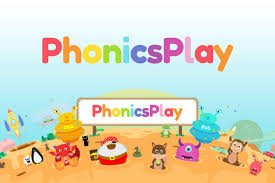 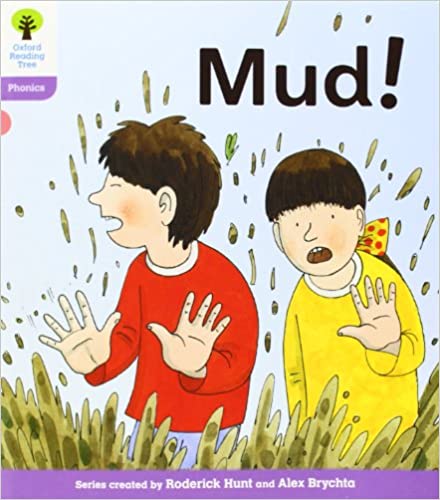 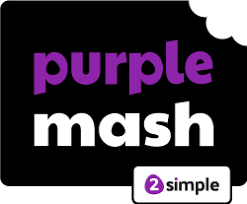 Practice writing their name using the name card included in the pack.Play the phonics game on phonics play - https://www.phonicsplay.co.uk/resources/phase/3/buried-treasure Mrs Adamson will add purple Mash activities each week. Your password is in your book bag pack.Play the phonics snakes and ladders game in this weeks pack. Roll the dice and move a counter. Read your reading books. Don’t forget to ask your grown up to write them in your reading records. Plant your bean – what does it need to help it grow?Additional learning throughout the weekPractice writing their name using the name card included in the pack.Play the phonics game on phonics play - https://www.phonicsplay.co.uk/resources/phase/3/buried-treasure Mrs Adamson will add purple Mash activities each week. Your password is in your book bag pack.Play the phonics snakes and ladders game in this weeks pack. Roll the dice and move a counter. Read your reading books. Don’t forget to ask your grown up to write them in your reading records. Plant your bean – what does it need to help it grow?Additional learning throughout the weekPractice writing their name using the name card included in the pack.Play the phonics game on phonics play - https://www.phonicsplay.co.uk/resources/phase/3/buried-treasure Mrs Adamson will add purple Mash activities each week. Your password is in your book bag pack.Play the phonics snakes and ladders game in this weeks pack. Roll the dice and move a counter. Read your reading books. Don’t forget to ask your grown up to write them in your reading records. Plant your bean – what does it need to help it grow?Additional learning throughout the weekPractice writing their name using the name card included in the pack.Play the phonics game on phonics play - https://www.phonicsplay.co.uk/resources/phase/3/buried-treasure Mrs Adamson will add purple Mash activities each week. Your password is in your book bag pack.Play the phonics snakes and ladders game in this weeks pack. Roll the dice and move a counter. Read your reading books. Don’t forget to ask your grown up to write them in your reading records. Plant your bean – what does it need to help it grow?